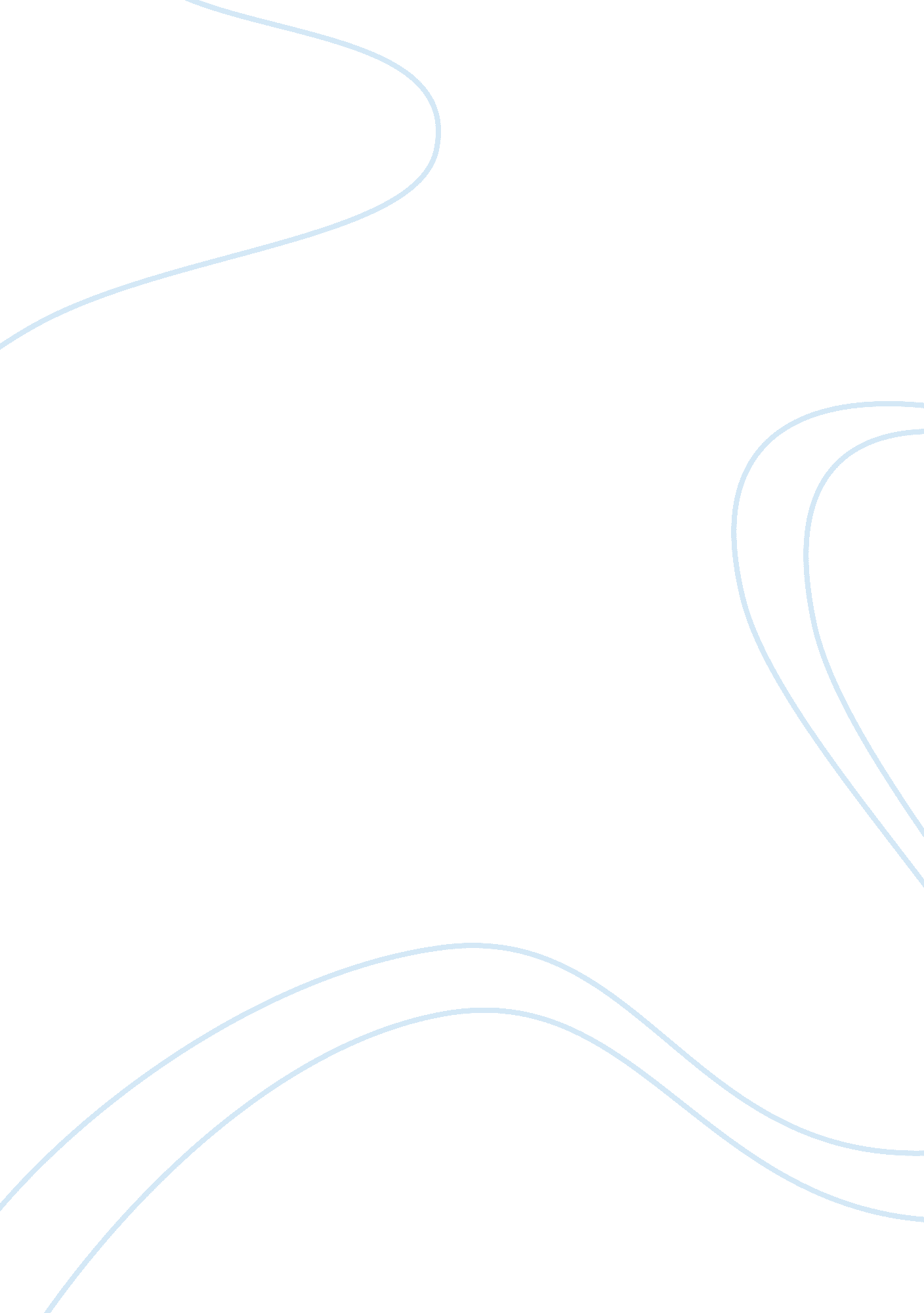 Cell phones: a breakthrough in technologyTechnology, Information Technology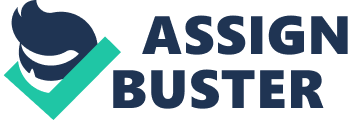 Cell phones are a remarkable piece of technology, and they’re used all over the world and for communicating with one another. Millions of people use them for either personal or business. Cell phones started booming in the late 80’s and have sky rocketed since then with their cool sleek designs, stylish colors, and the capability of using the internet. Cell phones started out with Motorola first and now have many carriers that provides cell phone service. Cell phones are great to have but not using them correctly could be dangerous. Cell phones have a major impact on the society. Everyone wanted a cell phone because it was the coolest thing to have with all the accessories. Most cell phones today come with many features like ringtones, phonebook memory, wall screen saver and many more. Everywhere you look there seems to be somebody talking on a cell phone. The benefits of a mobile office are great for those constantly on the road like sales man, real-estate agents, and reporters and so on. However, the majority of people are not businessman or businesswoman, and for the everyday teenager or student the practical uses for a cell phone are fairly limited. As technology advances and different forms of wireless communication unify into a single piece of equipment, the blending of public work or personal privacy also occurs. Nowadays cell phones and Personal Digital Assistants (PBA) are merging with web browsing and digital manage rid software. The technology of new cell phones seemingly increases ones personal freedom and mobility, but actually it takes away from them by not really fully taking in the effects it might have. Cell phones are great to have, but one cannot overlook the dangers that they are associated with. Driving while on the phone definitely increases your chances of being involved in an accident. Among other reason of being in an accident this one should be considered highly critical, especially for young drivers who are more likely to be distracted in their early years of driving. Other dangers can be considered when using a cell phone as well. Cell phones use cellular waves to transmit the signal when being used. There are signs at most every gas station that shows symbols of not to use cell phones. The reason for this is because cell phones can give off a spark that may ignite the vapors of the gas and start a fire. Many people still use their cell phones anyway and bluntly ignoring the warning. And lets not forget even now if you using your cell phone on the road or highways without using a headset, then your risking your chance of getting a ticket. Cell phones are a breakthrough in technology and it increases every year. Having a cell phone like is like holding a minicomputer in your hand. It can perform and do amazing things, but you also must accept the facts that with a piece of equipment like that. It can bring about concerns and trouble if you do not use and follow rules that the phone may have. Though it is marvelous to have, it also can be dangerous to have as well. 